Hays 	Central AppraisalDistrict   512-268-2522  ■   Lex Word Building  ■  21001 IH 35  ■  Kyle, Texas 78640  ■  Fax 512-713-0563 	          Members of the public may access this meeting on Zoom at the following link:Join Zoom Meeting 
https://us02web.zoom.us/j/84018285732?pwd=VlRNaUpzVU55aFg1REJqVHo1OFhtQT09 Meeting ID: 840 1828 5732 
Passcode: 508472 
One tap mobile 
+13462487799,,84018285732#,,,,*508472# US (Houston) 
+12532158782,,84018285732#,,,,*508472# US (Tacoma) Dial by your location 
        +1 346 248 7799 US (Houston) 
        +1 253 215 8782 US (Tacoma) 
        +1 669 900 9128 US (San Jose) 
        +1 301 715 8592 US (Washington DC) 
        +1 312 626 6799 US (Chicago) 
        +1 646 558 8656 US (New York) 
Meeting ID: 840 1828 5732 
Passcode: 508472 
Find your local number: https://us02web.zoom.us/u/kH5YTE1Bd Meeting Topic:P1: APPRAISAL REVIEW BOARD VIDEO HEARINGS MAY 6, 2021– P.M. HEARINGS ONLYMeeting Time:MAY 6, 2021 01:00 PM Central Time (US and Canada)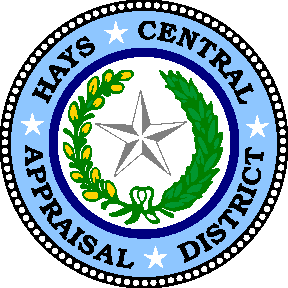 